B-PAC Meeting Agenda                                     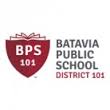 May 5, 2016Welcome and Introductions     2) Power Point Presentation on Summer Learning Resources including sample projects from classrooms and how they can be adapted in the home     3) Summer Learning Digital Resource Tour: Overview of resources available to support students in their learning over summer break              4) Parent Feedback on Bilingual and EL Programming in Batavia      5) Questions                                                                       